Заместителю директора 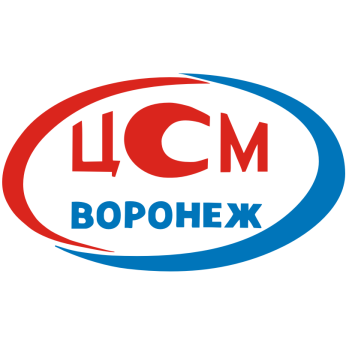 по метрологииФБУ «Воронежский ЦСМ»П.В. Воронину ЗАЯВКАна аттестацию испытательного оборудования (ИО)Заявитель	Дата  физ.лицо      Фамилия, инициалы:  Согласен на обработку персональных данных  юр.лицо 	Учетный код\1 заказчика:  Наименование: Адрес: ИНН: 	КПП:  	Договор\1:    периодическая	 после ремонта	 срочно	 на месте эксплуатацииДополнительная информация: Просим направить:  счет для оплаты и  договор\2 
 электронной почтой:  	 факсом на номер:  
Контактное лицо:  Телефон:   	мобильный: Оплату гарантируем\3.	(Должность)	(Подпись) 	  (Расшифровка подписи)